Arriérés de contributions au 30 septembre 2017Document établi par le Bureau de l’UnionAvertissement : le présent document ne représente pas les principes ou les orientations de l’UPOV	Dans le tableau suivant figurent les arriérés de contributions au 30 septembre 2017.	Le Conseil sera informé de tout paiement reçu par le Bureau de l’Union entre le 1er octobre et le 26 octobre 2017 lorsqu’il examinera le présent document.	La liste des membres de l’Union qui auront perdu leur droit de vote à la date du 26 octobre 2017 sera communiquée sur demande.	Le Conseil est invité à prendre note de l’état du paiement des contributions au 30 septembre 2017.[Fin du document]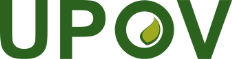 FUnion internationale pour la protection des obtentions végétalesConseilCinquante et unième session ordinaire
Genève, 26 octobre 2017C/51/11Original : anglaisDate : 2 octobre 2017MembrePas d’arriérés/
Année(s) d’arriérésMontant des arriérés
(en francs suisses)Montant des arriérés
(en francs suisses)Pourcentage du montant total des arriérésPourcentage du montant des arriérés par rapport à la contribution 
annuelle des membresAfrique du SudPas d’arriérésAlbaniePas d’arriérésAllemagnePas d’arriérésArgentinePas d’arriérésAustraliePas d’arriérésAutrichePas d’arriérésAzerbaïdjanPas d’arriérésBélarusContribution 201710 7282,71%100%BelgiquePas d’arriérésBolivie (État plurinational de)Contribution 2016 10 728 Contribution 201710 728 21 4565,42%200%BrésilContribution 201713 410 3,39%100%BulgariePas d’arriérésCanadaPas d’arriérésChiliPas d’arriérésChineContribution 2017 26 820 6,77%100%ColombiePas d’arriérésCosta RicaPas d’arriérésCroatiePas d’arriérésDanemarkPas d’arriérésÉquateurPas d’arriérésEspagnePas d’arriérésEstoniePas d’arriérésÉtats-Unis d’AmériqueContribution 2017268 20567,72%100%Ex-République yougoslave de MacédoinePas d’arriérésFédération de RussiePas d’arriérésFinlandePas d’arriérésFrancePas d’arriérésGéorgiePas d’arriérésHongriePas d’arriérésIrlandePas d’arriérésIslandePas d’arriérésIsraëlPas d’arriérésItaliePas d’arriérésJaponPas d’arriérésJordaniePas d’arriérésKenyaPas d’arriérésKirghizistanPas d’arriérésLettoniePas d’arriérésLituaniePas d’arriérésMarocPas d’arriérésMexiquePas d’arriérésMonténégroPas d’arriérésNicaraguaPas d’arriérésNorvègePas d’arriérésNouvelle-ZélandePas d’arriérésOmanContribution 2017 (solde)1800,05%2%Organisation africaine de la propriété intellectuelleContribution 2017 (solde)1850,05%2%OuzbékistanPas d’arriérésPanamaContribution 2017 (solde)1 451 0,37%14%ParaguayPas d’arriérésPays-BasPas d’arriérésPérouPas d’arriérésPolognePas d’arriérésPortugalPas d’arriérésRépublique de CoréePas d’arriérésRépublique de MoldovaPas d’arriérésRépublique dominicainePas d’arriérésRépublique tchèquePas d’arriérésRépublique-Unie de TanzaniePas d’arriérésRoumaniePas d’arriérésRoyaume-UniPas d’arriérésSerbiePas d’arriérésSingapourPas d’arriérésSlovaquiePas d’arriérésSlovéniePas d’arriérésSuèdePas d’arriérésSuissePas d’arriérésTrinité-et-TobagoPas d’arriérésTunisiePas d’arriérésTurquiePas d’arriérésUkraineContribution 201410 728Contribution 201510 728Contribution 201610 728Contribution 201710 72842 91210,83%400%Union européennePas d’arriérésUruguayPas d’arriérésViet NamContribution 201710 7282,71%100%Total396 075100,00%